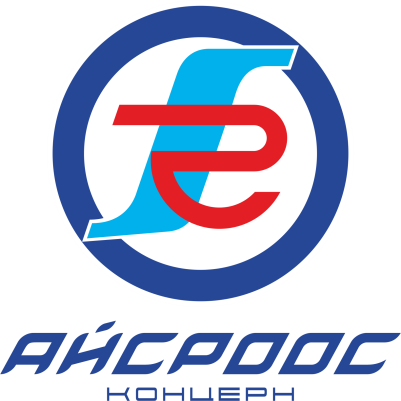 Рекламные возможности на объектах ЗАО «Концерн «АйсРоос»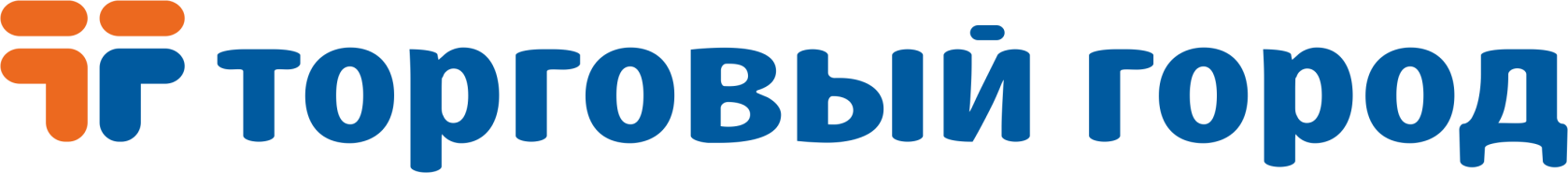 Преимущества рекламы в ТЦ «Торговый город»
Реклама в торговом центре — эффективный инструмент для привлечения внимания к организации, увеличения числа посетителей и, как следствие, прибыли. Многообразие видов рекламы позволяет охватить большую аудиторию потенциальных потребителей ваших товаров или услуг. Размещение рекламы в ТЦ «Торговый город» прекрасно подходит, как для краткосрочной рекламы новых продуктов и разовых рекламных акций, так и для долгосрочного размещения имиджевой рекламы фирм и организаций, заинтересованных в известности марки.ТЦ «Торговый город» расположен на пересечении транспортных и пешеходных потоков. Ежедневно его посещают 12 000 - 14 000 человек, настроенных на совершение покупок. Привлечь внимание потенциальных покупателей и подтолкнуть их к покупке, позволит реклама, размещаемая на фасадах и территории Торгового Центра.Пул якорных арендаторов обеспечивает постоянный поток потенциальных потребителей вне сезона и временных факторов. Ваш покупатель всегда сделает правильный выбор, при условии рекламного сообщения о вашей фирме. Используйте этот шанс!Рекламные места на фасаде ТЦ "Торговый город"
Рис.1. Схема размещения световых коробов на фасаде ТЦ «Торговый город»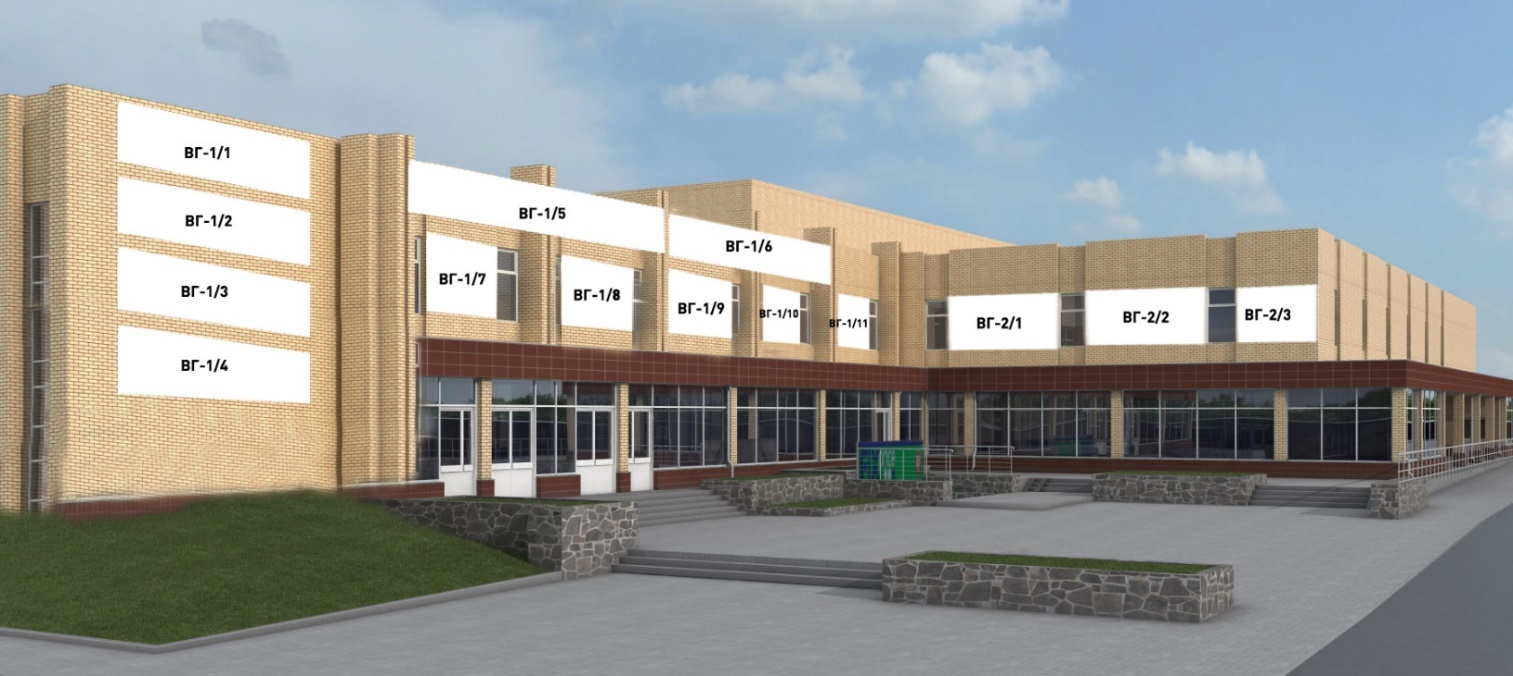 
Рис.2. Схема размещения световых коробов на фасаде ТЦ «Торговый город»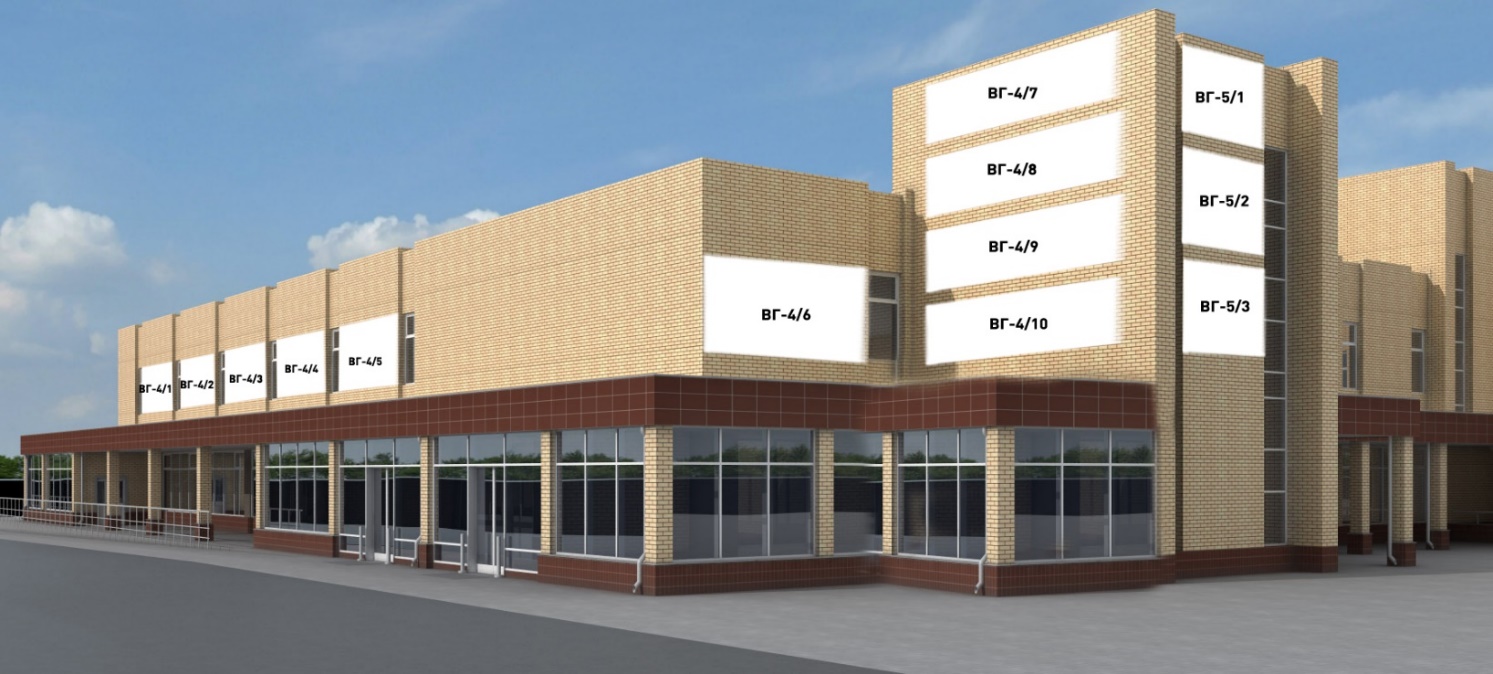 
Рис.3. Схема размещения световых коробов на фасаде ТЦ «Торговый город»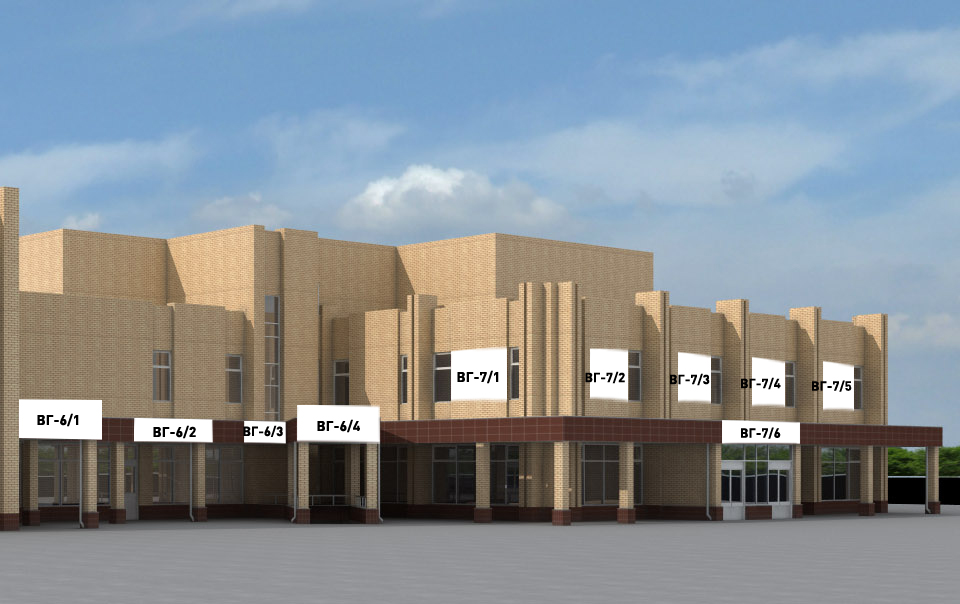 



Рис.4. Схема размещения рекламных мест на лестнице, цокольный этаж ТЦ «Торговый город». 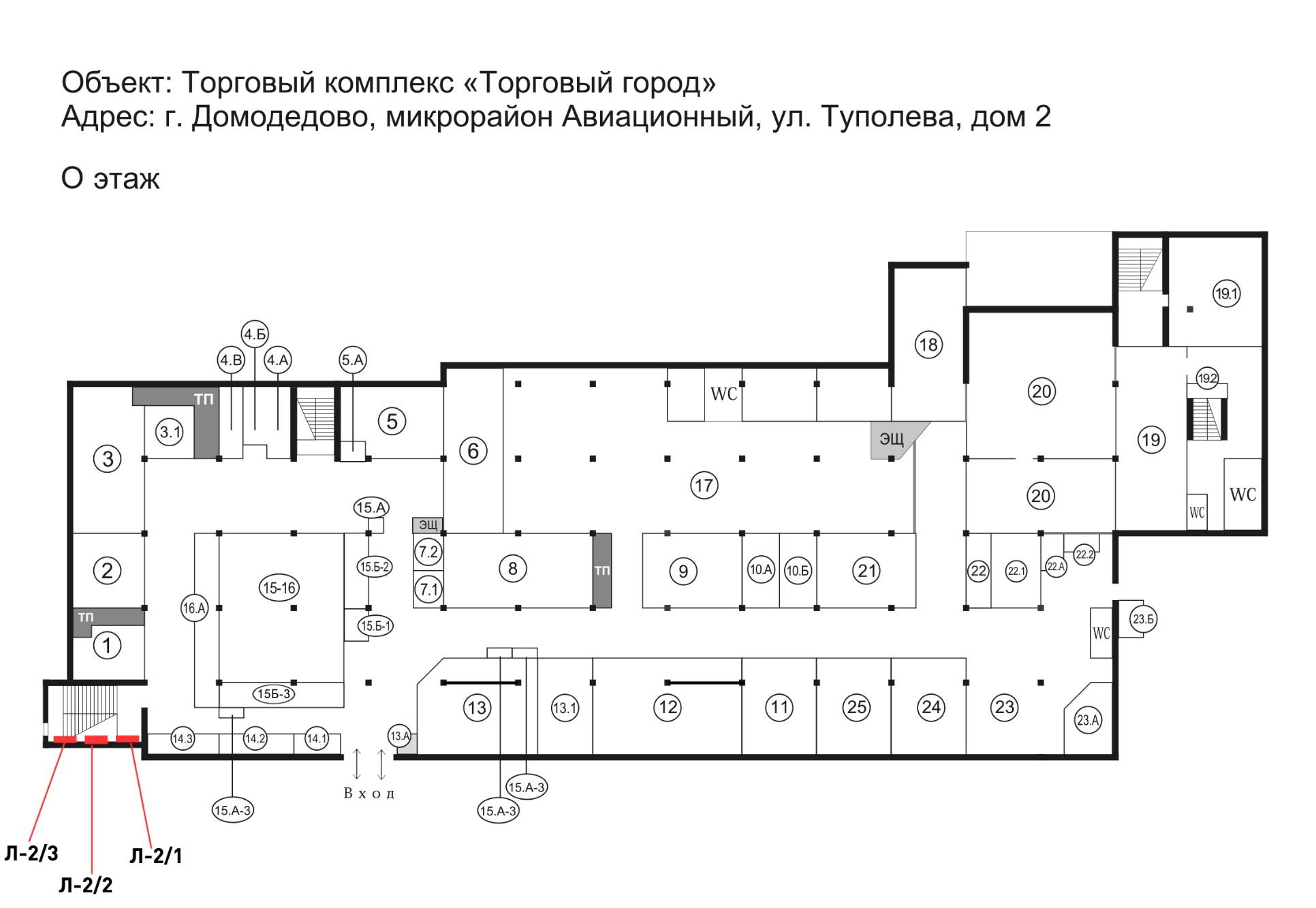   
Рис. 5. Схема размещения рекламных мест на лестницах, 1 этаж ТЦ «Торговый город».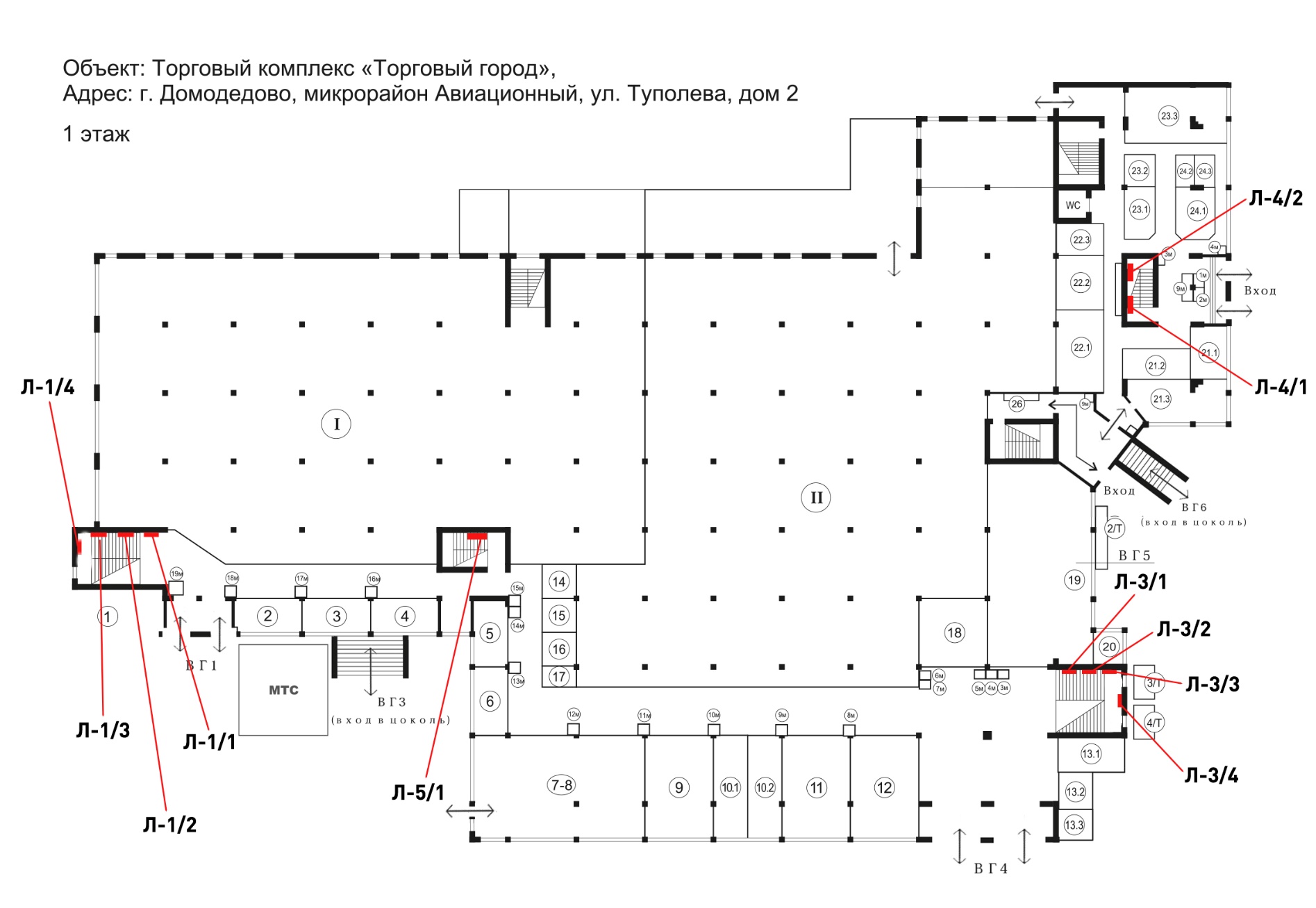 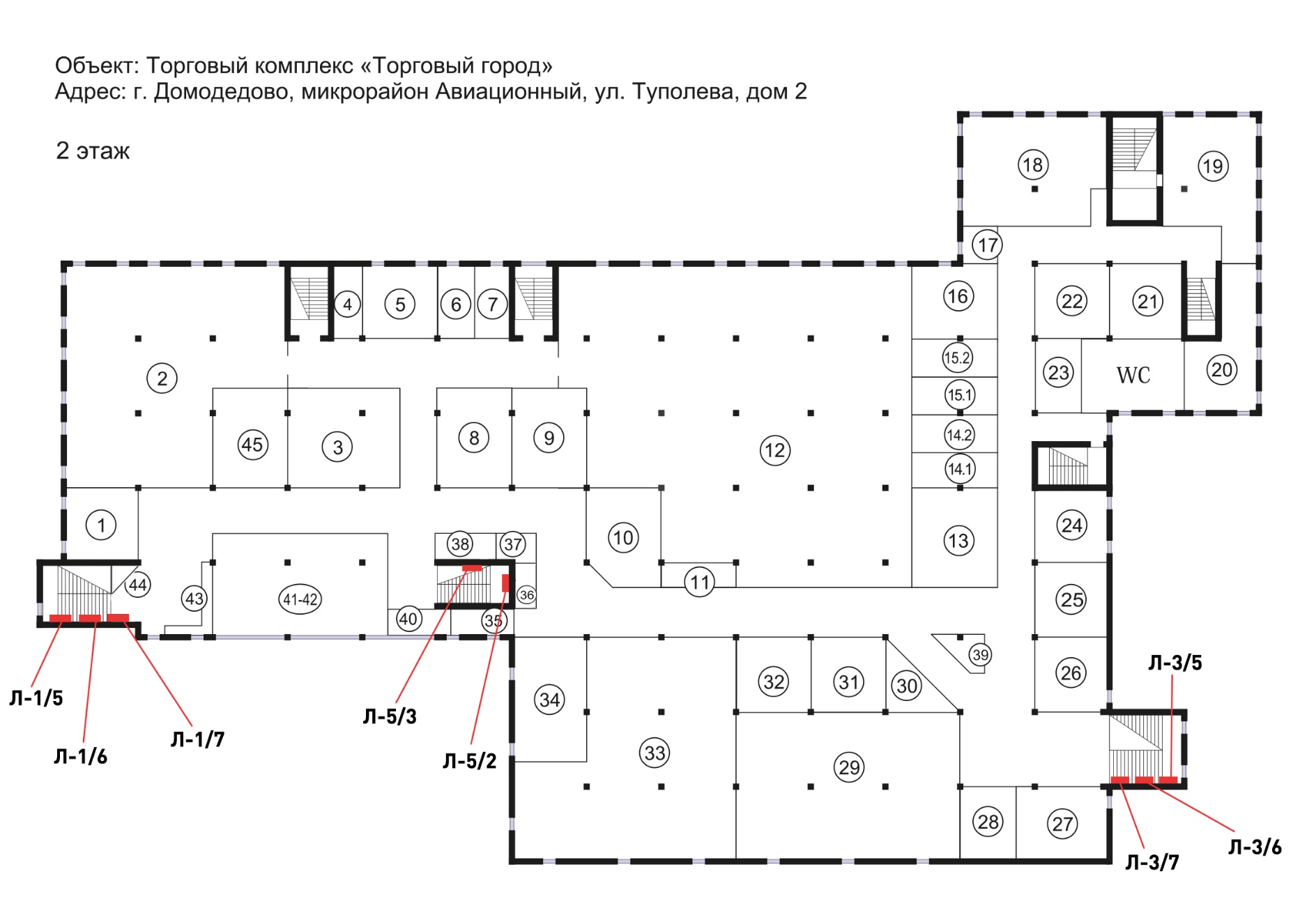 

Рис. 6. Схема размещения рекламных мест на лестницах, 2 этаж ТЦ «Торговый город».Рекламные места на входных группах ТЦ «Торговый город»

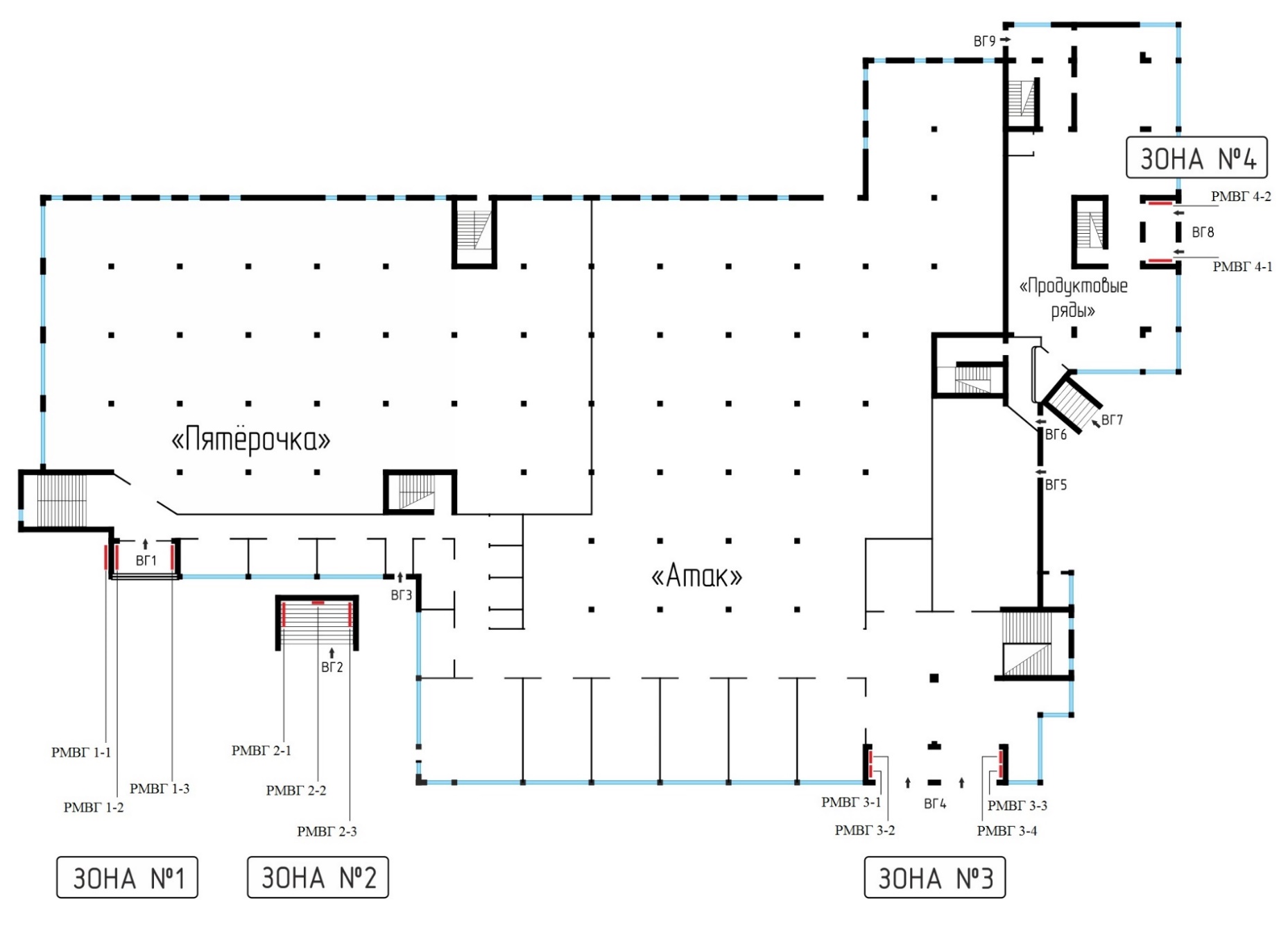 

Рис. 7. Схема размещения рекламных мест на входных группах ТЦ «Торговый город».Рекламные места штендеры ТЦ «Торговый город»ВГ 1/11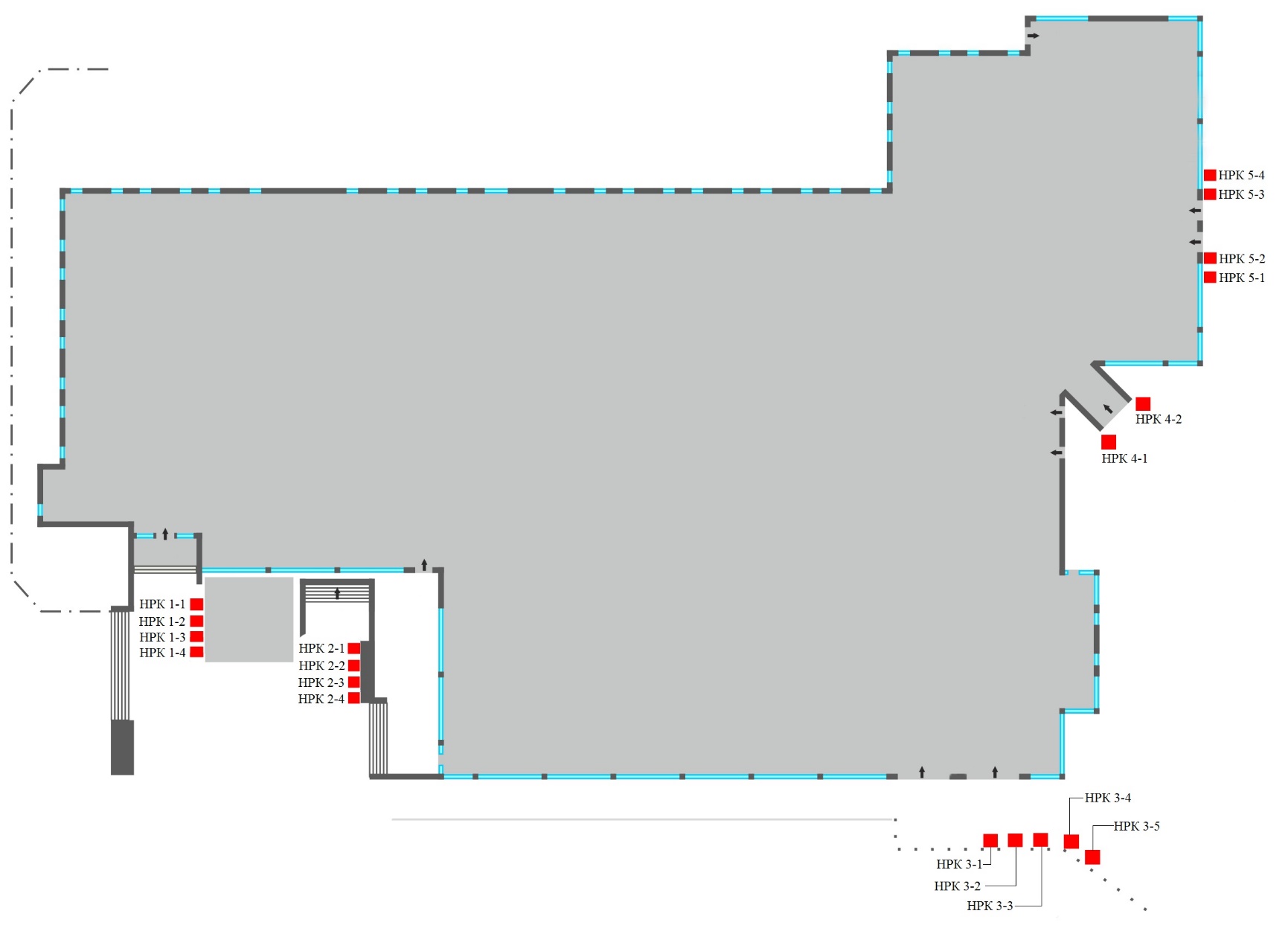 Рис. 8. Схема размещения штендеров в ТЦ «Торговый город».Рекламные места флаги ТЦ «Торговый город»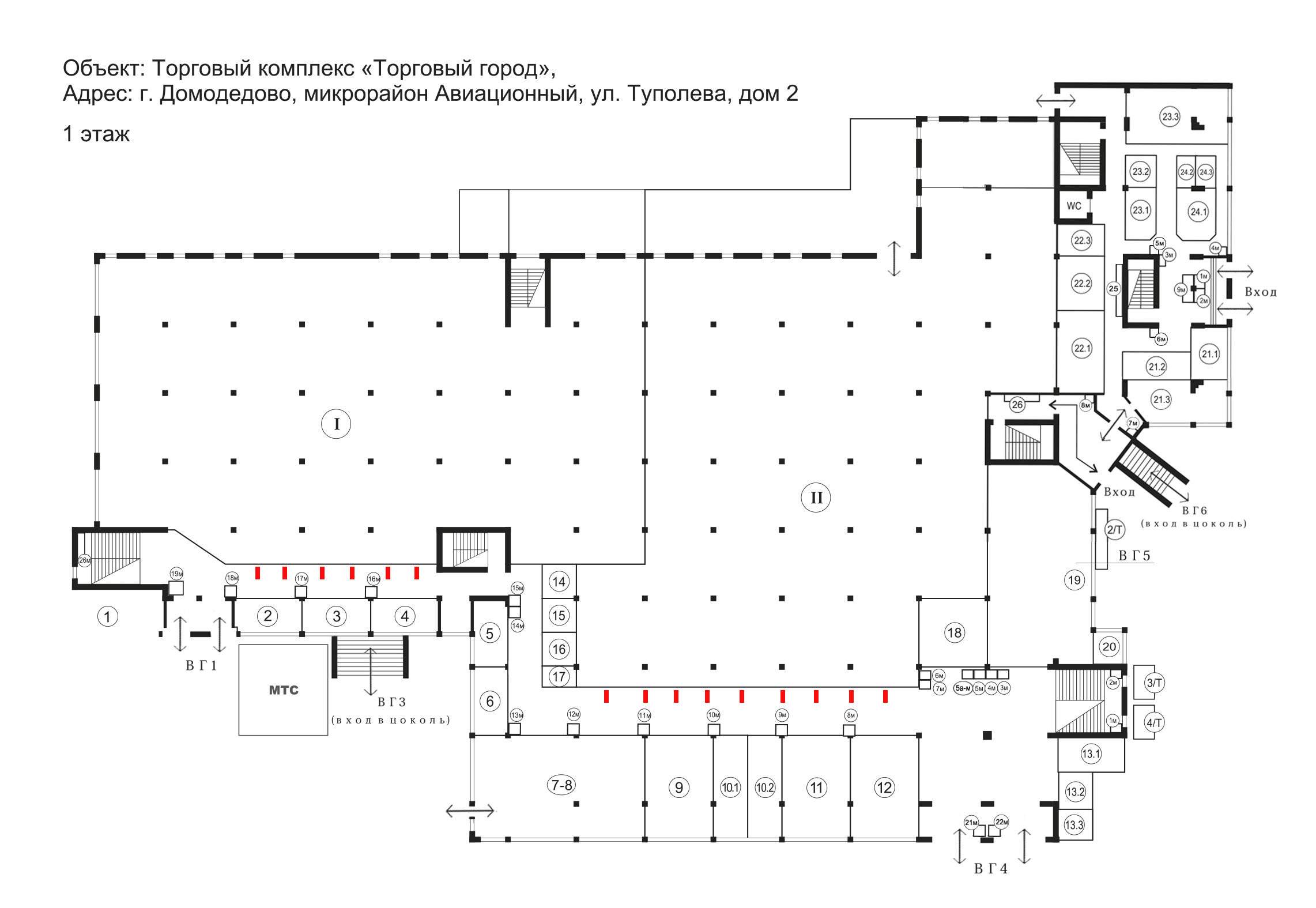 Реклама на мониторах ТЦ «Торговый город»

Рис. 9. Схема размещения мониторов трансляции рекламы в ТЦ «Торговый город».

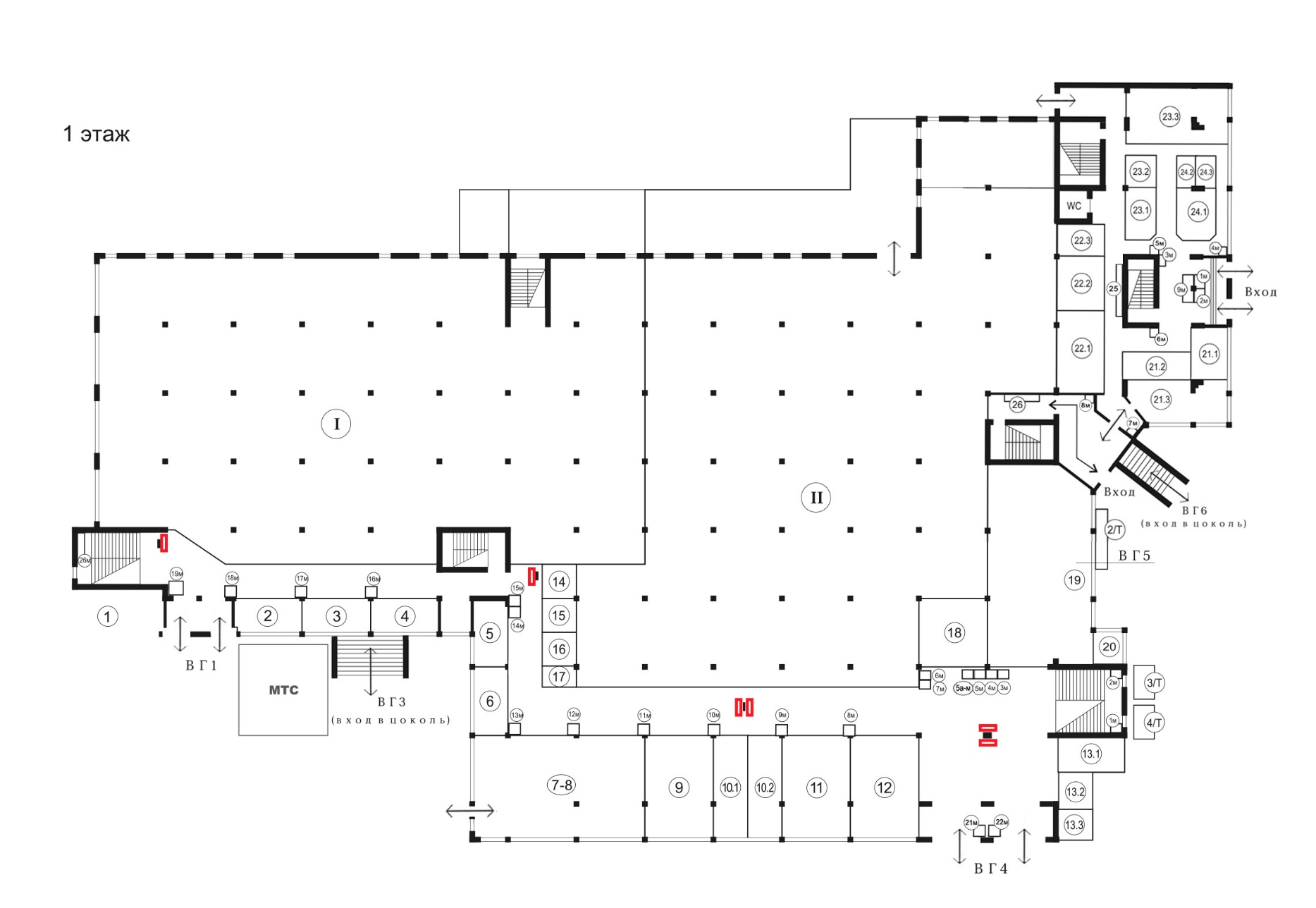 Рекламные места на фасаде Туполева,9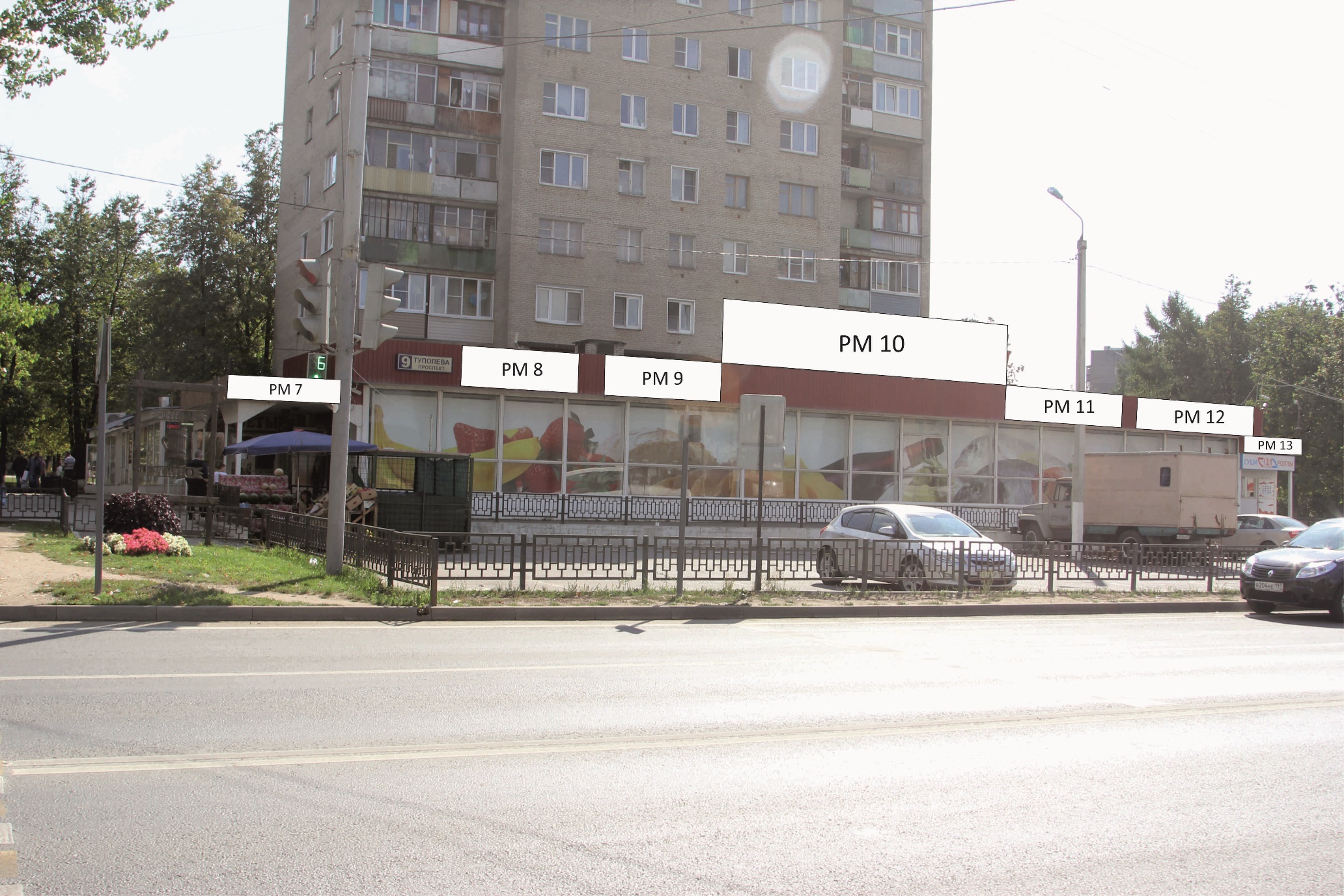 Рис.10. Схема размещения световых коробов на фасаде Туполева, 9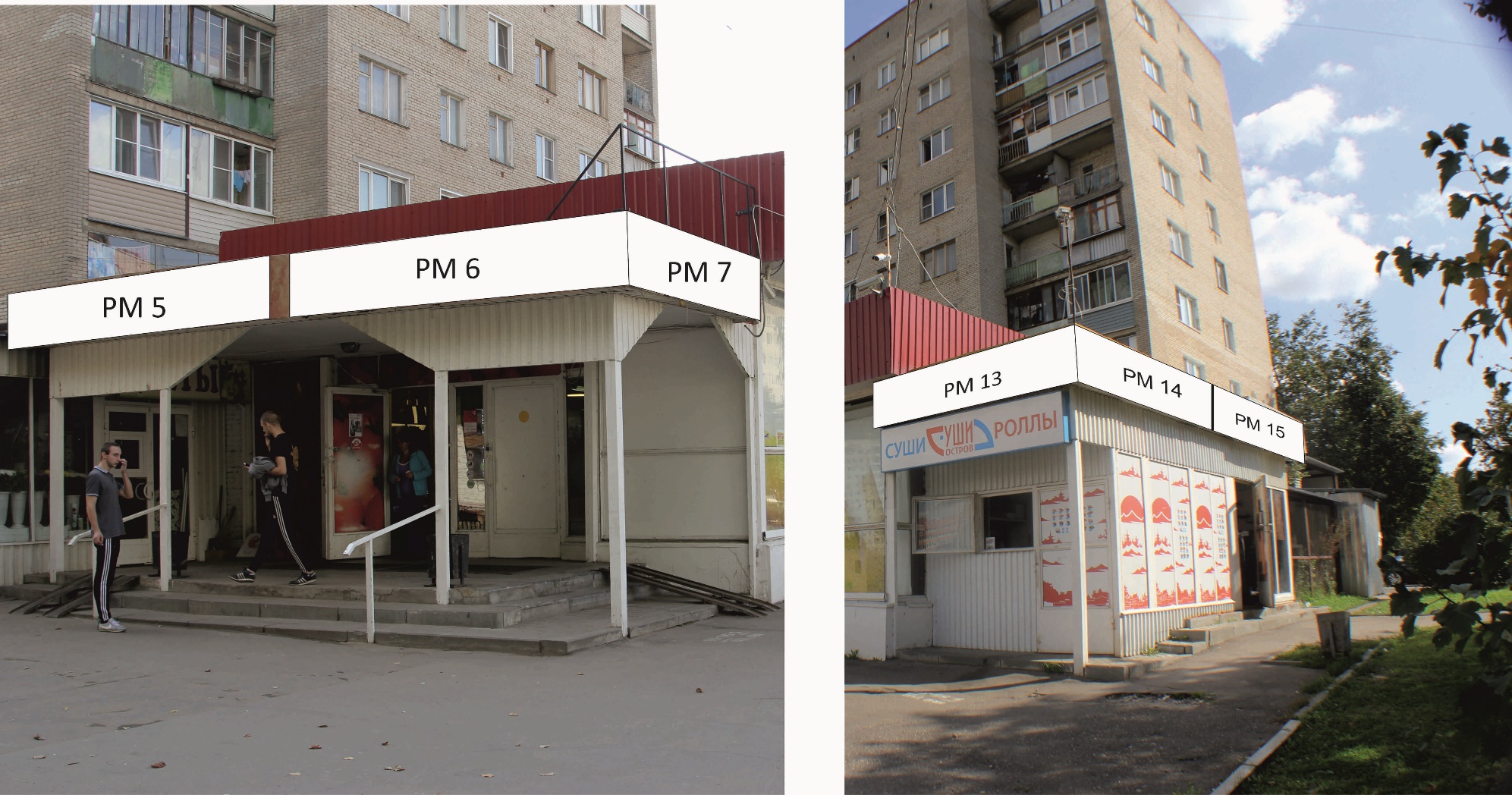 Рис.11. Схема размещения световых коробов на фасаде Туполева, 9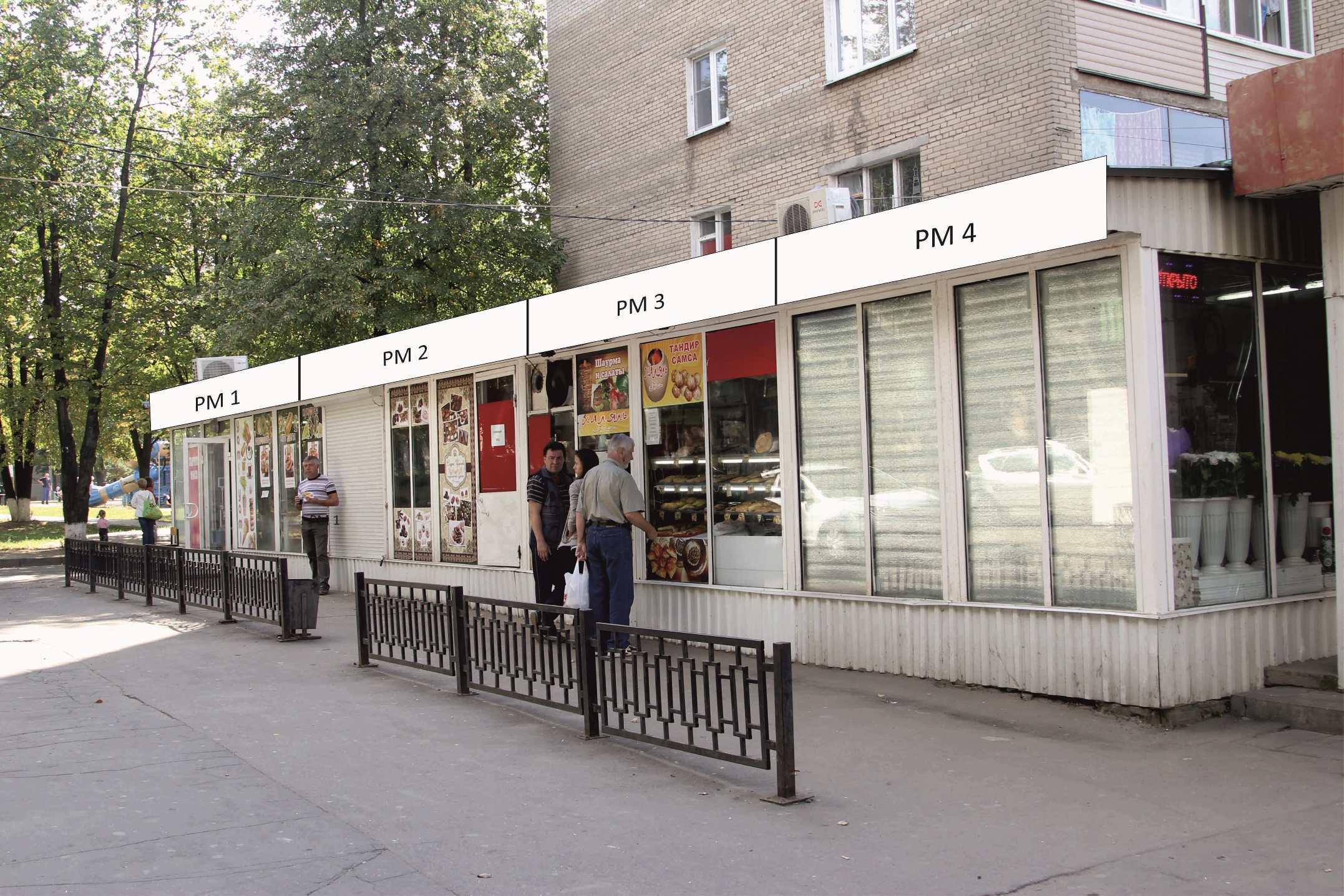 Рис.12. Схема размещения световых коробов на фасаде Туполева, 9Рекламные места «Бегущая строка» на фасаде ТЦ «Торговый город» со стороны проспекта Ак. Туполева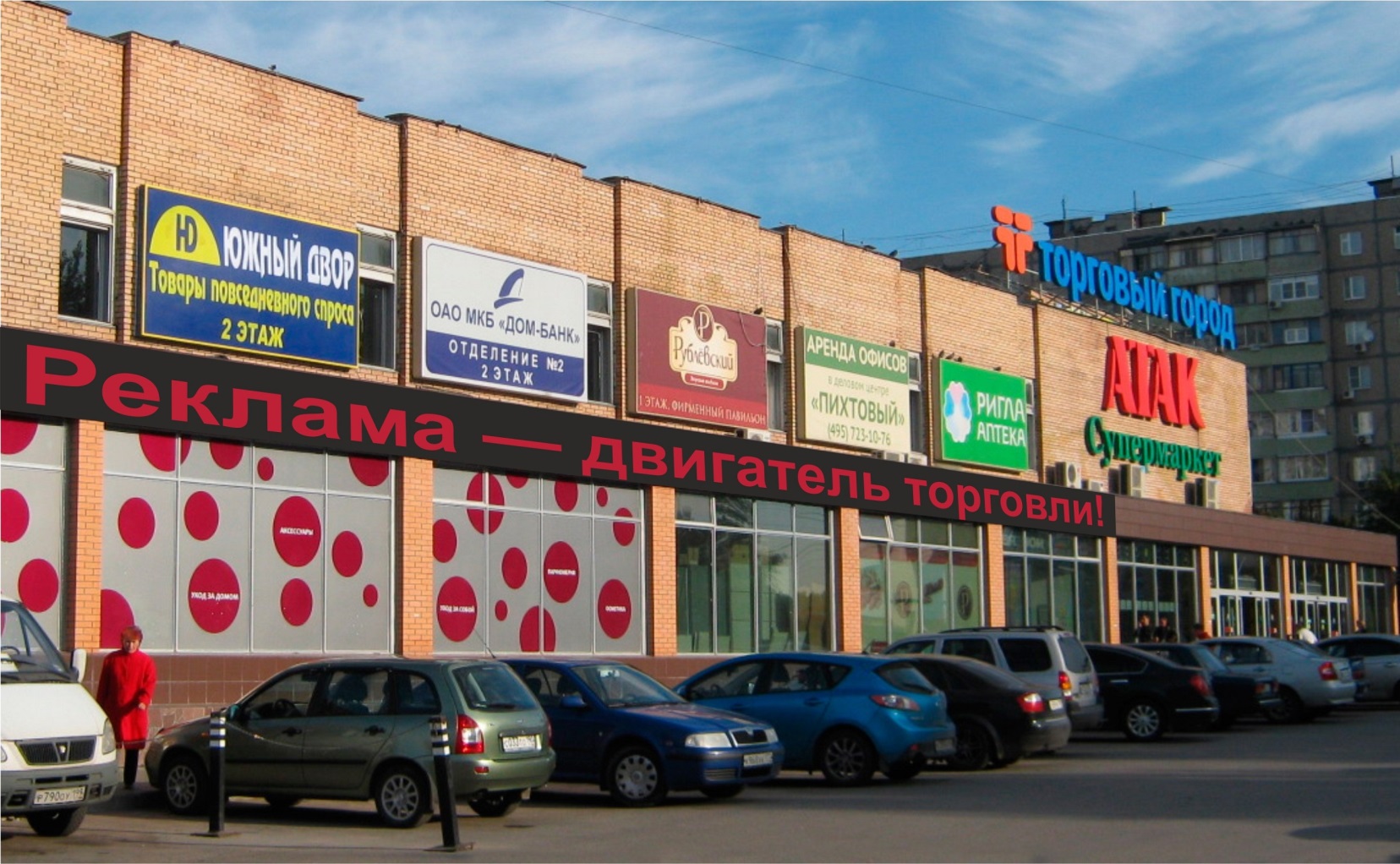 Дополнительная рекламная активность внутри ТЦ «Торговый город»
Распространение рекламной информации с помощью промоутеров;Проведение дегустаций;Размещение рекламных материалов на информационной стойке;
Размещение ростовых фигур, силуэтов;Долгосрочное размещение промо-точки с консультантом;Проведение масштабных акций и мероприятий
и многое другое – по запросу.По вопросам рекламы обращайтесь 
в отдел маркетинга ЗАО «Концерн «АйсРоос»(495) 723-10-76(495) 723-10-78
www.iceroos.ru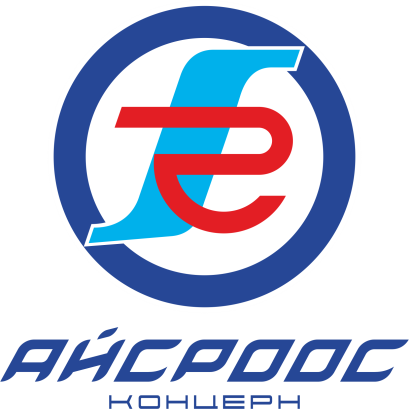 NN по ВГТип конструкцииГабаритные размеры, м.Габаритные размеры, м.Площадь поверхности, кв. мСтоимость размещения, мес. (руб.) NN по ВГТип конструкцииДВПлощадь поверхности, кв. мСтоимость размещения, мес. (руб.) ВГ-1/1Световой короб51,26,009 000р.ВГ-1/2Световой короб51,26,009 000р.ВГ-1/3Световой короб51,26,009 000р.ВГ-1/4Световой короб51,26,009 000р.ВГ-1/5Световые буквы на подложке10,51,818,9018 900р.ВГ-1/6Световые буквы на подложке10,51,818,9018 900р.ВГ-1/7Световой короб32,256,756 750р.ВГ-1/8Световой короб32,256,756 750р.ВГ-1/9Световой короб32,256,756 750р.ВГ-1/10Световой короб32,256,756 750р.ВГ-1/11Световой короб32,256,756 750р.ВГ-2/1Световой короб4,52,2510,138 100р.ВГ-2/2Световой короб4,52,2510,138 100р.ВГ-2/3Световой короб32,256,756 750р.ВГ-4/1Световой короб4,52,2510,1315 188р.ВГ-4/2Световой короб4,52,2510,1315 188р.ВГ-4/3Световой короб4,52,2510,1315 188р.ВГ-4/4Световой короб4,52,2510,1315 188р.ВГ-4/5Световой короб4,52,2510,1315 188р.ВГ-4/6Световой короб52,2511,2516 875р.ВГ-4/7Световой короб51,26,009 000р.ВГ-4/8Световой короб51,26,009 000р.ВГ-4/9Световой короб51,26,009 000р.ВГ-4/10Световой короб51,26,009 000р.ВГ-5/1Световой короб3,51,75,957 735р.ВГ-5/2Световой короб3,51,75,957 735р.ВГ-5/3Световой короб3,51,75,957 735р.ВГ-6/1Световой короб31,23,604 680р.ВГ-6/2Световой короб30,92,704 050р.ВГ-6/3Бегущая строка20,91,802 700р.ВГ-6/4Световой короб31,54,506 750р.ВГ-7/1Световой короб32,256,755 400р.ВГ-7/2Световой короб32,256,755 400р.ВГ-7/3Световой короб32,256,755 400р.ВГ-7/4Световой короб32,256,755 400р.ВГ-7/5Световой короб32,256,755 400р.ВГ-7/6Бегущая строка30,92,704 050р.ФасадПремиумМеста сбокуПремиум сбокуРекламные места на лестницах ТЦ «Торговый город»Рекламные места на лестницах ТЦ «Торговый город»Рекламные места на лестницах ТЦ «Торговый город»Рекламные места на лестницах ТЦ «Торговый город»Рекламные места на лестницах ТЦ «Торговый город»Рекламные места на лестницах ТЦ «Торговый город»NN местаМесто размещенияГабаритные размеры, м.Габаритные размеры, м.Площадь поверхности, кв. мСтоимость размещения, мес. (руб.)NN местаМесто размещенияДВПлощадь поверхности, кв. мСтоимость размещения, мес. (руб.)Л-1/1Зона 1 (Пятерочка)1,511,501 500р.Л-1/2Зона 1 (Пятерочка)1,511,501 500р.Л-1/3Зона 1 (Пятерочка)1,511,501 500р.Л-1/4Зона 1 (Пятерочка)1,511,501 500р.Л-1/5Зона 1 (Пятерочка)1,511,501 500р.Л-1/6Зона 1 (Пятерочка)1,511,501 500р.Л-1/7Зона 1 (Пятерочка)1,511,501 500р.Л-2/1Зона 2 (Цоколь)1,511,501 500р.Л-2/2Зона 2 (Цоколь)1,511,501 500р.Л-2/3Зона 2 (Цоколь)1,511,501 500р.Л-3/1Зона 3 (Атак)1,511,501 500р.Л-3/2Зона 3 (Атак)1,511,501 500р.Л-3/3Зона 3 (Атак)1,511,501 500р.Л-3/4Зона 3 (Атак)1,511,501 500р.Л-3/5Зона 3 (Атак)1,511,501 500р.Л-3/6Зона 3 (Атак)1,511,501 500р.Л-3/7Зона 3 (Атак)1,511,501 500р.Л-4/1Зона 4 (Ряды)1,511,501 500р.Л-4/2Зона 4 (Ряды)1,511,501 500р.Л-5/1Зона 5 (Дополнительная)1,511,501 500р.Л-5/2Зона 5 (Дополнительная)1,511,501 500р.Л-5/3Зона 5 (Дополнительная)1,511,501 500р. NN местаМесто размещенияГабаритные размеры, мГабаритные размеры, мПлощадь поверхности, кв. мСтоимость размещения, мес. (руб.) NN местаМесто размещенияДВПлощадь поверхности, кв. мСтоимость размещения, мес. (руб.)РМВГ 1-1Зона 1 (Пятерочка)224,003 200р.РМВГ 1-2Зона 1 (Пятерочка)224,003 200р.РМВГ 1-3Зона 1 (Пятерочка)22,65,204 160р.РМВГ 2-1Зона 2 (Цоколь)1,61,42,242 688р.РМВГ 2-2Зона 2 (Цоколь)0,91,41,261 512р.РМВГ 2-3Зона 2 (Цоколь)1,61,42,242 688р.РМВГ 3-1Зона 3 (Атак)11,41,404 200р.РМВГ 3-2Зона 3 (Атак)11,41,404 200р.РМВГ 3-3Зона 3 (Атак)11,41,404 200р.РМВГ 3-4Зона 3 (Атак)11,41,404 200р.РМВГ 4-1Зона 4 (Ряды)11,41,401 680р.РМВГ 4-2Зона 4 (Ряды)11,41,401 680р.Центральный входМеста на старой ВГМеста на других ВГГабаритные размеры, мГабаритные размеры, мПлощадь поверхности, кв. мСтоимость размещения, мес. (руб.) NN местаМесто размещенияДВПлощадь поверхности, кв. мСтоимость размещения, мес. (руб.) НРК 1-1Зона 1 (Пятерочка)111,003 500р.НРК 1-2Зона 1 (Пятерочка)111,003 500р.НРК 1-3Зона 1 (Пятерочка)111,003 500р.НРК 1-4Зона 1 (Пятерочка)111,003 500р.НРК 2-1Зона 2 (Цоколь)111,003 200р.НРК 2-2Зона 2 (Цоколь)111,003 200р.НРК 2-3Зона 2 (Цоколь)111,003 200р.НРК 2-4Зона 2 (Цоколь)111,003 200р.НРК 3-1Зона 3 (Атак)111,004 500р.НРК 3-2Зона 3 (Атак)111,004 500р.НРК 3-3Зона 3 (Атак)111,004 500р.НРК 3-4Зона 3 (Атак)111,004 500р.НРК 3-5Зона 3 (Атак)111,004 500р.НРК 4-1Зона 5 (Кафе)111,003 500р.НРК 4-2Зона 5 (Кафе)111,003 500р.НРК 5-1Зона 4 (Ряды)111,003 000р.НРК 5-2Зона 4 (Ряды)111,003 000р.НРК 5-3Зона 4 (Ряды)111,003 000р.НРК 5-4Зона 4 (Ряды)111,003 000р.Зона 1Зона 2Зона 3Зона 4Зона 5Габаритные размеры, мГабаритные размеры, мПлощадь поверхности, кв. мСтоимость размещения, мес. (руб.) NN местаМесто размещенияДВПлощадь поверхности, кв. мСтоимость размещения, мес. (руб.) Ф1АЗона 3 (Атак)0,80,60,484 000р.Ф1БЗона 3 (Атак)0,80,60,484 000р.Ф2АЗона 3 (Атак)0,80,60,484 000р.Ф2БЗона 3 (Атак)0,80,60,484 000р.Ф3АЗона 3 (Атак)0,80,60,484 000р.Ф3БЗона 3 (Атак)0,80,60,484 000р.Ф4АЗона 3 (Атак)0,80,60,484 000р.Ф4БЗона 3 (Атак)0,80,60,484 000р.Ф5АЗона 3 (Атак)0,80,60,484 000р.Ф5БЗона 3 (Атак)0,80,60,484 000р.Ф6АЗона 3 (Атак)0,80,60,484 000р.Ф6БЗона 3 (Атак)0,80,60,484 000р.Ф7АЗона 3 (Атак)0,80,60,484 000р.Ф7БЗона 3 (Атак)0,80,60,484 000р.Ф8АЗона 3 (Атак)0,80,60,484 000р.Ф8БЗона 3 (Атак)0,80,60,484 000р.Ф9АЗона 3 (Атак)0,80,60,484 000р.Ф9БЗона 3 (Атак)0,80,60,484 000р.Ф10АЗона 1 (Пятерочка)0,80,60,484 000р.Ф10БЗона 1 (Пятерочка)0,80,60,484 000р.Ф11АЗона 1 (Пятерочка)0,80,60,484 000р.Ф11БЗона 1 (Пятерочка)0,80,60,484 000р.Ф12АЗона 1 (Пятерочка)0,80,60,484 000р.Ф12БЗона 1 (Пятерочка)0,80,60,484 000р.Ф13АЗона 1 (Пятерочка)0,80,60,484 000р.Ф13БЗона 1 (Пятерочка)0,80,60,484 000р.Ф14АЗона 1 (Пятерочка)0,80,60,484 000р.Ф14БЗона 1 (Пятерочка)0,80,60,484 000р.Ф15АЗона 1 (Пятерочка)0,80,60,484 000р.Ф15БЗона 1 (Пятерочка)0,80,60,484 000р.NN п/пМесто размещенияРазмер ролика, секСтоимость размещения, мес. (руб)1ТЦ, 1 этаж302 000р.2ТЦ, 1 этаж302 000р.3ТЦ, 1 этаж302 000р.4ТЦ, 1 этаж302 000р.5ТЦ, 1 этаж302 000р.6ТЦ, 1 этаж302 000р.7ТЦ, 1 этаж302 000р.8ТЦ, 1 этаж302 000р.9ТЦ, 1 этаж302 000р.10ТЦ, 1 этаж302 000р.NN по ВГТип конструкцииГабаритные размеры, м.Габаритные размеры, м.Площадь поверхности, кв. мСтоимость размещения, мес. (руб.) NN по ВГТип конструкцииДВПлощадь поверхности, кв. мСтоимость размещения, мес. (руб.) РМ-1Световой короб30,61,81 440р.РМ-2Световой короб40,62,41 920р.РМ-3Световой короб40,62,41 920р.РМ-4Световой короб30,61,81 440р.РМ-5Световой короб4,20,62,522 520р.РМ-6Световой короб4,20,62,522 520р.РМ-7Световой короб3,30,61,981980р.РМ-8Световой короб30,92,72 700р.РМ-9Световой короб30,92,72 700р.РМ-10Световые буквы на подложке111,9921,97821 978р..РМ-11Световой короб30,92,72 700р.РМ-12Световой короб30,92,72 700р.РМ-13Световой короб3,30,61,981584р..РМ-14Световой короб40,62,41 920р.РМ-15Световой короб40,62,41 920р.NN местаТип конструкцииГабаритные размеры, мГабаритные размеры, мПлощадь поверхности, кв. мСтоимость размещения за неделю (руб.) Стоимость размещения за месяц (руб.) NN местаТип конструкцииДВПлощадь поверхности, кв. мСтоимость размещения за неделю (руб.) Стоимость размещения за месяц (руб.) 1-NБегущая строка300,82415006000